Name: _______________________________					                              _____/15____1. Loaded language			A.  An appeal to emotion____2. Slippery slope			   	B.  Convinces people to “follow the crowd”____3. Generalization                    		C.  Uses negative words or labels to create dislike for a competitor’s idea or product____4. Ethos					D.  An appeal to logic____5. Name Calling	E.  Uses a respected person or someone with experience to validate the product or cause____6. Bandwagon				F.  An appeal to ethics ____7. Logos	G.  Convinces people to make assumptions about a whole group based on just a few examples____8. Testimonial	H.   Uses cause and effect to create an emotional response____9. Pathos	I.  Uses words that cause strong feelings or emotional responPart Two: Identify the type of Persuasive Technique being utilized in images below10.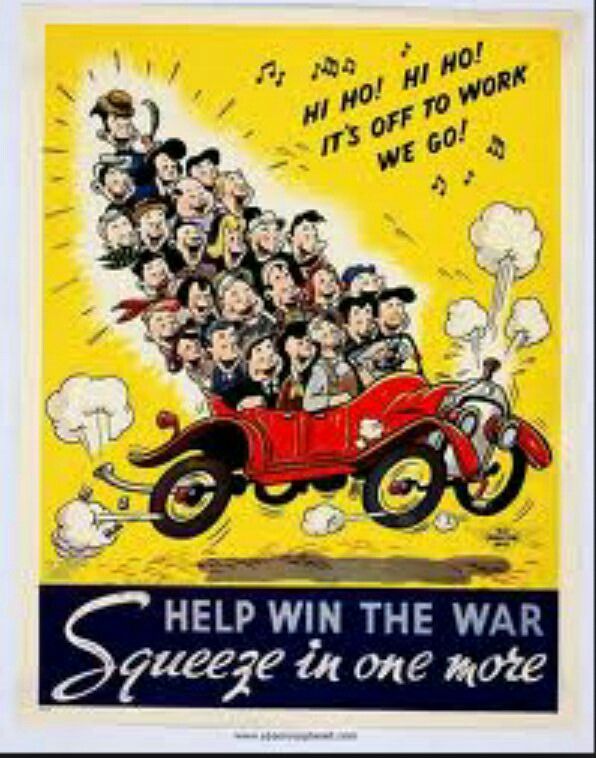 11.                                                                                  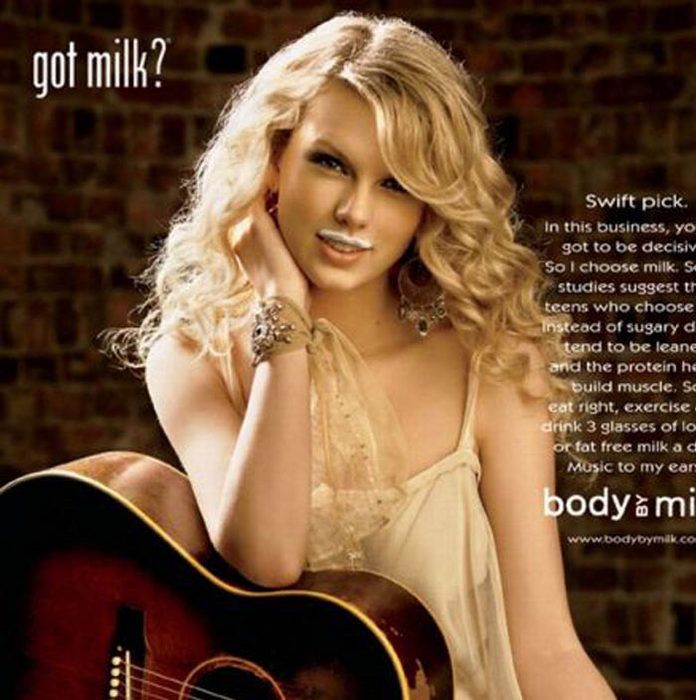         (Taylor Swift )12.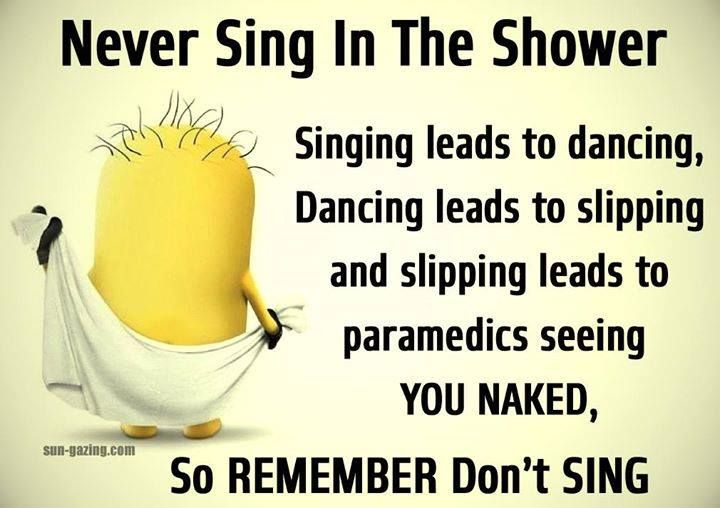 13.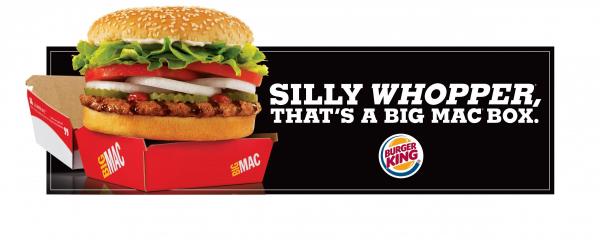 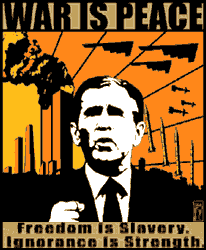 14. 	15. 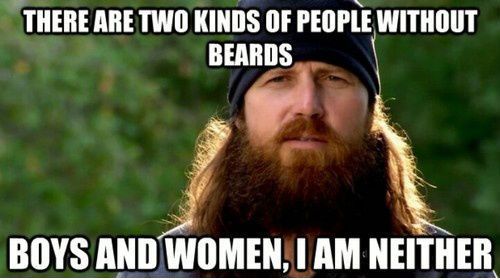 